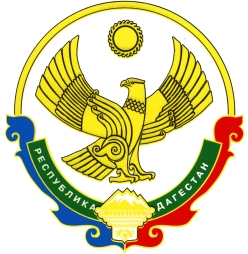 РЕСПУБЛИКА ДАГЕСТАН ЛЕВАШИНСКИЙ РАЙОНСОБРАНИЕ ДЕПУТАТОВ СЕЛЬСКОГО ПОСЕЛЕНИЯ«СЕЛО ЧУНИ»Индекс: 368315,  Республика Дагестан, Левашинский р-н ,село Чуни, ул. Имама Шамиля 50РЕШЕНИЕ № 2 О принятии Устава муниципального образования сельского поселения«село Чуни»В целях приведения Устава муниципального образования «село Чуни» в соответствие с действующим законодательством, в соответствии со статьей 44 Федерального закона от 06.10.2003 № 131-ФЗ «Об общих принципах организации местного самоуправления в Российской Федерации», статьей 44 Устава муниципального образования «село Чуни» Собрание депутатов сельского поселения «село Чуни»РЕШИЛО:1. Принять Устав муниципального образования сельского поселения «село Чуни» 2. С момента вступления в силу Устава, принятого настоящим решением, признать утратившими силу:- Устав сельского поселения «село Чуни», принятый Собранием депутатов сельского поселения «село Чуни» от 14.05.2015 года.- Решение сельского поселения «село Чуни», принятое Собранием депутатов сельского поселения «село Чуни» от 24.02.2016 г. № 4;- Решение сельского поселения «село Чуни», принятое Собранием депутатов сельского поселения «село Чуни» от 16.10.2017 г. № 13;- Решение сельского поселения «село Чуни», принятое Собранием депутатов сельского поселения «село Чуни» от 04.03.2019 г. № 3;         3. Настоящее решение вступает в силу со дня его официального обнародования, (опубликования) произведенного после государственной регистрации Устав муниципального образования сельского поселения «село Чуни».Глава сельского поселения«село Чуни»                                                                                           Хайбулаев Т.М.ПринятоСобранием депутатов сельского поселения «село Чуни»  10 марта 2022 года